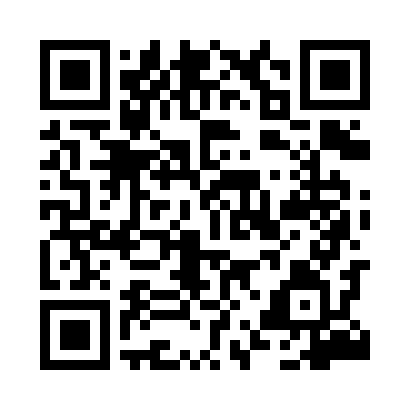 Prayer times for Mrowiny, PolandMon 1 Apr 2024 - Tue 30 Apr 2024High Latitude Method: Angle Based RulePrayer Calculation Method: Muslim World LeagueAsar Calculation Method: HanafiPrayer times provided by https://www.salahtimes.comDateDayFajrSunriseDhuhrAsrMaghribIsha1Mon4:326:2912:585:257:279:172Tue4:296:2712:575:267:299:193Wed4:266:2512:575:277:319:214Thu4:246:2212:575:297:329:245Fri4:216:2012:565:307:349:266Sat4:186:1812:565:317:359:287Sun4:156:1612:565:327:379:308Mon4:126:1412:565:337:399:329Tue4:096:1112:555:347:409:3510Wed4:076:0912:555:357:429:3711Thu4:046:0712:555:377:449:3912Fri4:016:0512:555:387:459:4213Sat3:586:0312:545:397:479:4414Sun3:556:0112:545:407:489:4615Mon3:525:5812:545:417:509:4916Tue3:495:5612:545:427:529:5117Wed3:465:5412:535:437:539:5418Thu3:435:5212:535:447:559:5619Fri3:405:5012:535:457:579:5920Sat3:375:4812:535:467:5810:0121Sun3:335:4612:535:478:0010:0422Mon3:305:4412:525:488:0210:0623Tue3:275:4212:525:498:0310:0924Wed3:245:4012:525:508:0510:1225Thu3:215:3812:525:528:0610:1426Fri3:185:3612:525:538:0810:1727Sat3:145:3412:515:548:1010:2028Sun3:115:3212:515:558:1110:2329Mon3:085:3012:515:568:1310:2630Tue3:045:2912:515:578:1410:28